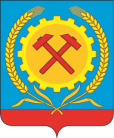 СОВЕТ НАРОДНЫХ ДЕПУТАТОВ ГОРОДСКОГО ПОСЕЛЕНИЯГОРОД ПОВОРИНО ПОВОРИНСКОГО МУНИЦИПАЛЬНОГОРАЙОНА ВОРОНЕЖСКОЙ ОБЛАСТИ                                                                                                           Утверждаю:                                                                               Глава городского поселения                                                                                      город   Поворино Поворинского                                                                         муниципального района                                                                      Воронежской области                                                                                 _____________В.П. Буравлев                                                                                                        03.07.2023 г.АктОт 03.07.2023г.  обнародования решений  Совета народных депутатов городского поселения город Поворино Поворинского муниципального района Воронежской области от 03.07.2023г.  № 217-221                                                                              Дата начала обнародования: 03.07.2023г.                                                                              Дата окончания обнародования: 13.07.2023г.	В соответствии с Уставом городского поселения город Поворино Поворинского муниципального района Воронежской области, комиссия в составе: Овсянников Роман Валентинович – заместитель главы городского поселения город Поворино, депутат Совета народных депутатов городского поселения город Поворино, Обожганкина Елена Михайловна – главный специалист Совета народных депутатов городского поселения город Поворино, Тарадина Оксана Владимировна – депутат Совета народных депутатов городского поселения город Поворино:  составила настоящий акт о том, что с целью доведения до сведения граждан, проживающих на территории городского поселения город Поворино Поворинского муниципального района Воронежской области, было обнародовано следующие  решения Совета народных депутатов городского поселения город Поворино Поворинского муниципального района Воронежской области: От 03.07.2023г. № 217  О внесении изменений в решение Совета народных депутатов  городского поселения город Поворино от 02.03.2012 г.  № 90 «Об утверждении положения «О порядке прохождения  муниципальной службы в городском поселении город Поворино»;От 03.07.2023г. № 218  О внесении изменений в решение  от 27.12.2022 года  № 193 «О бюджете  городского поселения  город Поворино на 2023 год и плановый период 2024-2025 годов»;От 03.07.2023г. № 219 О внесении изменений и дополнений в Устав городского поселения город Поворино Поворинского муниципального района Воронежской области;От 03.07.2023г. № 220  Об утверждении отчета о результатах приватизации муниципального имущества за 2022 год;От 03.07.2023г № 221 О внесении изменений в решение Совета народных депутатов городского поселения город Поворино Поворинского муниципального района Воронежской области от 03.12.2021г. №127» О прогнозном плане (программе)  приватизации муниципального имущества городского поселения город Поворино Поворинского муниципального района Воронежской области на 2022 год» ( в редакции решений от 25.03.2022г. №145, от 15.04.2022г. №157, от 17.06.2022г. №161, от 20.09.2022г. №182, от 27.12.2022г. №195).Путём размещения  с 03.07.2023 г. по 13.07.2023 г.  указанные  решения на информационных стендах (здание администрации городского поселения                                                                                                                                                                                                                                                                                                                                                                                                                                                                                                                                                                                                                                                                                                                                                                                                                                                                                                                                                                                                                                                      город Поворино – пл. Комсомольская, 2; здание МКУ «Районный многофункциональный центр культуры и народного творчества» Поворинского муниципального района Воронежской области – ул.  Советская, 35; здание МКУК МБ Поворинского муниципального района – ул. Советская, 81;),   утверждённого решением Совета народных депутатов городского поселения город  Поворино Поворинского муниципального района Воронежской области № 212 от 19.05.2023 года О внесении изменений в решение Совета народных депутатов  городского поселения город  Поворино Поворинского муниципального района Воронежской области от 27.12.2011г. № 85 «Об обнародовании муниципальных правовых актов» и на официальном сайте городского поселения город Поворино www.povorinosity.ru. На официальном сайте www.povorinosity.ru. обнародованные решения от 03.07.2023г. № 217-221 размещены в разделе «Решения СНД» - папке «сессия № 45 от 03.07.2023г.» постоянно с 03.07.2023г.Настоящий акт составлен в трёх экземплярах,  которые   хранятся вместе с первыми экземплярами решений  Совета народных депутатов городского поселения город Поворино Поворинского муниципального района. Члены комиссии:                                                   _________________      Овсянников Р.В.                                                                                 __________________    Обожганкина Е.М.                                                                                  __________________    Тарадина О.В.